JAARVERSLAG 2023 STICHTING WOONINITIATIEF KAKELBONTZes jaar na oprichting van de Stichting wooninitiatief Kakelbont lijkt de doelstelling, waar zo lang naar is gestreefd, binnen bereik te komen: de totstandkoming van een woonvoorziening voor jongvolwassenen met een verstandelijke beperking in of nabij het centrum van CuijkZoals gemeld in het verslag over het jaar 2022 is de stichting in contact gekomen met een potentiële investeerder met de beschikking over vastgoed aan de rand van het centrum van Cuijk. De contacten met deze investeerder hebben in 2023 geleid tot het maken van een conceptplan voor deze lokatie, dat ter beoordeling is voorgelegd aan de gemeente Land van Cuijk. Het plan voorziet in een achttal zelfstandige woonunits voor onze doelgroep. Ook is voorzien in inpandige woonruimte voor het zorgpaar.Eind van het verslagjaar heeft de gemeente laten weten dat een, enigszins aangepast plan, op haar medewerking kan rekenen. Nadere stappen om het plan te realiseren, zullen in 2024 worden uitgewerkt. Daarmee lijkt de woonvoorziening, na jarenlange vergeefse intensieve zoektochten en plannenmakerijen, hopelijk nu binnen bereik te liggen. Om te plannen te kunnen realiseren werkt Kakelbont samen met stichting De Driestroom uit Elst, die ons begeleidt in de zoektocht naar een geschikt zorgpaar. In het verslagjaar heeft Kakelbont ook dankbaar gebruik gemaakt van de steun en adviezen van vastgoedadviseur Nebuvast uit Boxmeer, die ons vanaf het begin heeft bijgestaan.Over het verslagjaar 2023 is een financiële verantwoording opgesteld door de penningmeester. De leden van onze stichting hebben ingestemd met dit verslag. Deze verantwoording is geplaatst op onze website.2 februari 2024Chris van AlemSecretaris/penningmeesterStichting wooninitiatief Kakelbont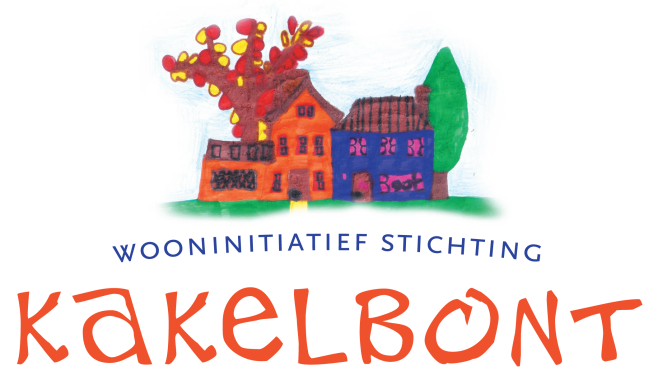 